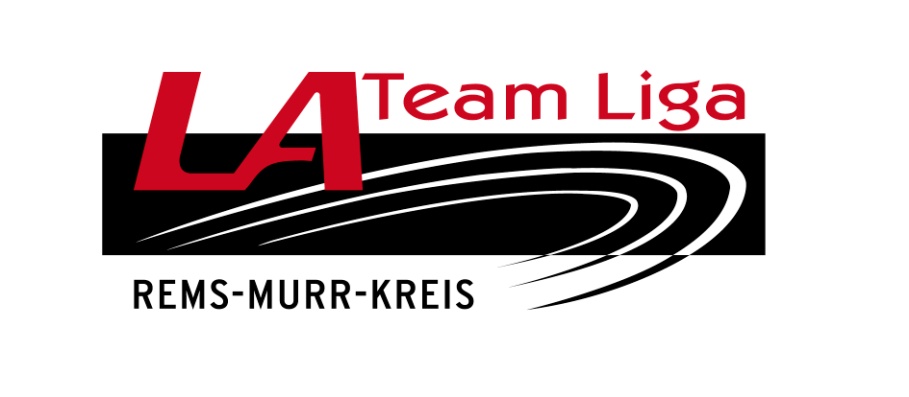           Rems-Murr 2015TEIL 5Termin:	07. Oktober 2023Ort:	Winterbach	Veranstalter:	Leichtathletikreis Rems-MurrAusrichter:	VfL WinterbachTermin:	Samstag 07.10.23Wettkampfort:	Stadion WinterbachWettkampfbeginn:	10.00Uhr U 8 – 12.00 Uhr U 10 -14.00 Uhr U 12Wettbewerbe:	Schüler/innen U 1250 m Sprint aus dem TiefstartStabweitsprung Wettkampfkarte „vom Stab-Springen zum Stabhochsprung“Wechselsprünge Wettkampfkarte „vom Mehrfach-Springen zum Dreisprung DLV 29Wurf mit dem Wurfball40 m Hindernisstaffel über 40cm hohe Hürden 4MinSchüler/innen U10:30 m Hürdenlauf Hindernisse 30 cm hochStabweitsprung Wettkampfkarte „vom Stab-Springen zum StabhochsprungWurf mit dem SchlagballWechselsprünge Wettkampfkarte: vom Mehrfach-Springen zum Dreisprung“Schüler/innen U 8:30 m  Slalomlauf Weitsprung über Hindernis in Zonen30 m Hindernisstaffel über 30cm hohe Hürden 3 MinSchlagwurf mit dem SchlagballMannschaften:	Die Mannschaften setzen sich in einer Altersklasse gemischt geschlechtlich zusammen. Es muss ein Mädchen in der Mannschaft sein. Mannschaftsstärke:	Mindestens 6, höchstens 11 junge Athletinnen und Athleten bilden eine Mannschaft. Die jeweiligen besten 6 einer Disziplin kommen in die Wertung. Wertung:	Die Wertung erfolgt nach Altersklasse (keine Jahrgangstrennung) und nur nach Mannschaften.Meldungen:			Inge Rieger				Sophienweg 8				73650 Winterbach				07181/2023754				Email: I.Rieger@la-Winterbach.de				Gemeldet werden muss nur: Die Anzahl der Mannschaften mit namentlicher Nennung der Teilnehmer und Jahrgang in Meldedatei Meldeschluss:	Mittwoch 4.10.23 (Posteingang)Startgeld:	3,50 Euro pro TeilnehmerNachmeldungen:	Am Wettkampftag bis 9.00 Uhr                                           Für komplette Mannschaftsnachmeldungen entsteht eine Zusatzgebühr von 5,00 Euro Riegeneinteilung:	2 Mannschaften einer Altersklasse bilden eine Riege. Die Riegenführung übernehmen die zwei Betreuer/innen der jeweiligen Vereine/LGsHaftung:	Veranstalter und Ausrichter übernehmen keinerlei Haftung für Unfall, Diebstahl usw.Bewirtung                        erfolgt durch den VfL WinterbachErgebnisse                       Im Internet unter www.la-Winterbach.de 